BAB IVHASIL PENELITIAN DAN ANALISIS DATAGambaran Umum Obyek PenelitianGambaran Umum KJPP Felix Sutandar & Rekan Cabang Jawa TengahKantor Jasa Penilai Publik Felix Sutandar dan Rekan adalah transisi dari PT. Inti Utama Penilai, memiliki izin perusahaan dari Departemen Keuangan Republik Indonesia No. 2.09.0072 tanggal 23 November 2009. Kantor Jasa Penilai Publik Felix Sutandar dan Rekan telah aktif menilai aset bagi perusahaan di Pasar Modal (Otoritas Jasa Keuangan), bank pemerintah, bank asing, bank swasta nasional, organisasi keuangan dan juga telah terlibat dalam berbagai proyek pemerintah. Cakupan layanan yang ditawarkan oleh KJPP Felix Sutandar dan Rekan mencakup penilaian properti, penilaian bisnis, serta jasa lainnya yang juga termasuk studi kelayakan dan pengawasan proyek. Berbagai jasa penilaian yang tersedia di KJPP Felix Sutandar dan Rekan dapat digunakan untuk berbagai tujuan, seperti pembiayaan, pengajuan pinjaman, revaluasi aset, restrukturisasi perusahaan, persiapan untuk pengajuan IPO (Initiap Public Offering), merger, lelang properti maupun lelang bisnis, asuransi, dan sebagainya. Dalam melakukan penilaian aset, KJPP Felix Sutandar & Rekan akan mengutus seorang surveyor turun ke lapangan untuk mendata dan menilai aset yang di ajukan oleh klien, proses appraisal meliputi mendata, menilai suatu aset dan setelah nilai aset yang diperoleh akan digunakan untuk memutuskan, layak atau tidaknya aset tersebut untuk di jadikan jaminan oleh pihak klien.Adapun Visi dan Misi KJPP Felix Sutandar & Rekan Cabang Jawa Tengah adalah sebagai berikut:VisiMenjadi perusahaan jasa penilaian dan konsultan yang terdepan dan terpercaya di Indonesia.MisiMemberikan jasa penilaian yang obyektif, akurat dan bermutu dengan berpedoman pada SPI dan KEPI.Menyelenggarakan kegiatan usaha secara profesional yang mengutamakan ketepatan dan kecepatan atas setiap penugasan dari pengguna jasa.Memiliki SDM yang kompeten dan handal dalam memberikan pelayanan jasa penilaian dan konsultan.Alamat	Penelitian ini beralamat di KJPP Felix Sutandar & Rekan Cabang Jawa Tengah, Perum Queen Garden 6 Blok K-23, Desa Waru, Kecamatan Baki, Kabupaten Sukoharjo, Jawa Tengah 57556.Struktur OrganisasiKJPP Felix Sutandar & Rekan Cabang Jawa Tengah seperti perusahaan lainnya pada umumnya memiliki struktur organisasi yang mandiri, dirancang agar bagian-bagian didalamnya dapat bekerjasama dalam mencapai tujuan perusahaan.Gambar IV.1Struktur Organisasi KJPP Felix Sutandar & Rekan Cabang Jawa TengahUraian tugas dan kewajibanDalam suatu perusahaan, deskripsi jabatan sangat diperlukan untuk memberikan kejelasan akan wewenang dan tanggungjawab bagian dari setiap orang dalam perusahaan yang bersangkutan, dapat memberikan batasan yang jelas sehingga dapat membuat suatu keputusan yang baik dan benar. Adapun tugas, wewenang dan tanggung jawab dan seluruh staff dan karyawan KJPP Felix Sutandar & Rekan Cabang Jawa Tengah adalah sebagai berikut :Pimpinan CabangMemimpin serta mengkoordinasi perusahaan penilaian bisnis dan penilaian asset.ReviewerMereview atau check laporan dan nilai yang sudah dikeluarkan oleh penilai sebelum di kirimkan ke perbankan atau pihak klien langsung.PenilaiTenaga penilai yang sudah lulus dan bersertifikat yang bisa menentukan dan menilai suatu asset sesuai bidang keahlian penilaian masing-masingSurveyor/Pelaksana InspeksiTenaga bantu penilai yang terjun langsung dilapangan untuk menilai properti yang ditentukan atau berdasarkan order yang didapat dari perbankan atau klient langsung. AdminBertanggung jawab dalam mendukung kebutuhan kegiatan perusahaan, seperti melakukan persiapan dalam kegiatan penilaian baik dari segi materi maupun media yang akan digunakan untuk menyampaikan suatu nialai kontrak perusahaan pada klient. Entri Data / Fileling Tenaga bantu perusahaan untuk merekap atau memfileing segala jenis penilaian yang sudah pernah di kerjakan. Bagian Cetak  Bertugas untuk mencetak laporan penilaian yang sudah disetujui oleh reviewer dan pimpinan KJPP hingga menjadi sebuah buku laporan.Kurir Tenaga pengirim yang ditugaskan untuk mengirim laporan kepada pihak perbankan atau klient langsung ke alamat yang sudah ditentukan.Office BoyBertanggung jawab untuk melaksanakan tugas yang diberikan oleh atasan untuk menjaga, merawat serta melakukan laporan apabila ada terjadi kerusakan terhadap lokasi yang telah diwenangkan.Deskripsi RespondenDari hasil penelitian di KJPP Felix Sutandar & Rekan Cabang Jawa Tengah didapatkan data primer. Data tersebut nantinya digunakan untuk keperluan analisa yang selanjutnya akan diambil kesimpulan dari data penelitian ini.KJPP Felix Sutandar & Rekan Cabang Jawa Tengah mempunyai 40 karyawan yang dikelompokkan kedalam kategori tertentu. Pengelompokkan tersebut didasarkan pada jenis kelamin, tingkat pendidikan, usia dan lama bekerja karyawan.Jenis KelaminKarakteristik responden berdasarkan jenis kelamin dalam penelitian ini diklasifikasikan sebagai berikut:Tabel IV.1Data Karyawan Berdasarkan Jenis KelaminSumber: Data primer yang diolah, 2022Pada tabel diatas dapat diketahui bahwa karyawan pada KJPP Felix Sutandar & Rekan Cabang Jawa Tengah terdiri dari pegawai laki-laki sebanyak 35 orang (87,5%) dan pegawai perempuan sebanyak 5 orang (12,5%). Dari data ini menunjukkan bahwa mayoritas pegawai adalah laki-laki, karena laki-laki memiliki fisik yang lebih kuat untuk bekerja dilapangan ataupun ketika dipekerjakan di lokasi yang memiliki jarak tempuh jauh dibandingkan perempuan. Tingkat PendidikanKarakteristik responden berdasarkan tingkat pendidikan dalam penelitian ini diklasifikasikan sebagai berikut:Tabel IV.2Data Karyawan Berdasarkan Tingkat PendidikanSumber: Data primer yang diolah, 2022Dapat diketahui pada tabel diatas bahwa responden dengan tingkat pendidikan SMA/Sederajat ada sebanyak 12 orang (30%), Diploma sebanyak 4 orang (10%), Sarjana sebanyak 21 orang (52,5%) serta yang berpendidikan >S1 ada 3 orang (7,5%). Dari data tersebut dapat dilihat bahwa responden paling banyak berdasarkan tingkat pendidikan adalah Sarjana. Hal ini menunjukkan bahwa tingkat pendidikan karyawan di KJPP Felix Sutandar & Rekan Cabang Jawa Tengah cukup tinggi, yang berarti pendidikan mempengaruhi kompetensi yang berpengaruh pula pada kinerja karyawan.UsiaKarakteristik responden berdasarkan usia dalam penelitian ini diklasifikasikan sebagai berikut:Tabel IV.3Data Karyawan Berdasarkan UsiaSumber: Data primer yang diolah, 2022Berdasarkan Tabel diatas diketahui bahwa dalam penelitian ini responden yang berusia kurang dari 25 tahun sejumlah 9 orang (22,5%), responden yang berusia 26 – 40 tahun sejumlah 19 orang (47,5%) dan responden yang berusia lebih dari 40 tahun sejumlah 12 (30%). Penelitian ini mayoritas responden berusia kisaran 26 – 40 tahun, karena masih pada masa produktif lebih siap tahan banting dan dapat mengerti tentang situasi menantang dalam melakukan pekerjaan. Faktor pengalaman dan kebijakan dalam pengambilan keputusan dalam pekerjaan ini sangat diperlukan.Lama BekerjaKarakteristik responden berdasarkan lama bekerja dalam penelitian ini diklasifikasikan sebagai berikut:Tabel IV.4Data Responden Berdasarkan Lama BekerjaSumber: Data primer yang diolah, 2021Dapat diketahui pada tabel di atas bahwa responden dengan lama bekerja  1 - 5 tahun ada sebanyak 18 orang (45%), 5 – 10 tahun sebanyak 10 orang (25%), 10 – 15 tahun sebanyak 7 orang (17,5%), dan ≥ 15 tahun sebanyak 5 orang. Dari data tersebut dapat dilihat bahwa lamanya bekerja responden yang terbesar adalah antara 1 – 5 tahun.Hasil Analisis DataUji Asumsi KlasikUji asumsi klasik dapat dilakukan sebelum analisis regresi. Tujuan dari pelaksanaan uji asumsi klasik adalah untuk mengetahui kondisi data yang sebenarnya dari kuesioner untuk layak diuji. Uji asumsi klasik meliputi :Uji NormalitasPengujian normalitas dalam penelitian ini menggunakan uji Kolmogrov-Smirnov. Hasil pengujian normalitas dapat dilihat pada tabel dibawah ini.Tabel IV.5Hasil Uji NormalitasSumber: Data primer yang diolah, 2022Berdasarkan hasil pengujian Kolmogrov-Smirnov diatas menunjukkan bahwa nilai signifikansi untuk model regresi lebih besar dari 0,05. Hal ini menunjukkan bahwa persamaan regresi untuk model dalam penelitian ini memiliki sebaran data yang normal.Uji MultikolenieritasUntuk mengetahui ada atau tidaknya multikolinearitas pada sebuah variabel dapat diketahui dengan nilai Variance Inflaction Factor (VIF) dan nilai Tolerance masing – masing dari variabel bebasnya. Apabila nilai VIF < 10 dan nilai Tolerance > 0,1 maka dapat dinyatakan tidak ada multikolinearitas antara variabel bebasnya.Tabel IV.6Uji MultikolinearitasSumber Sumber : Data primer yang diolah, 2022Dari tabel diatas dapat diketahui bahwa semua variabel bebas mempunyai nilai toleransi > 0,1 dan nilai VIF < 10, sehingga tidak terjadi gejala multikolinearitas.Uji HeteroskedastisitasUji ini bertujuan untuk menguji apakah dalam sebuah model regresi terjadi ketidaksamaan varian dari residual, dari satu pengamatan ke pengamatan yang lain. Model regresi yang baik adalah tidak terjadi heterokedastisitas. Untuk mendeteksi ada tidaknya heterokedastisitas dapat digunakan dengan uji Glejser yang dihasilkan dari output program SPSS versi 21 dibawah ini :Tabel IV.7Hasil Uji HeteroskedastisitasSSSumber : Data primer yang diolah, 2022Berdasarkan hasil yang ditunjukkan dalam tabel diatas, terlihat bahwa semua variabel bebas memiliki nilai Sig. lebih besar dari 0,05, sehingga dapat disimpukan bahwa semua variabel bebas tersebut tidak terdapat masalah heterokedastisitas.Uji Regresi Linear BergandaModel persamaan regresi yang baik adalah yang memenuhi persyaratan asumsi klasik, antara lain semua data berdistribusi normal, model harus bebas dari gejala multikolinieritas dan terbebas dari heterokedastisitas. Dari analisis sebelumnya telah terbukti bahwa model persamaan yang diajukan dalam penelitian ini telah memenuhi persyaratan asumsi klasik, sehingga model persamaan dalam penelitian ini sudah dianggap baik. Analisis regresi digunakan untuk menguji hipotesis tentang pengaruh secara parsial variabel bebas terhadap variabel terikat.Berdasarkan estimasi regresi berganda dengan program SPSS 21 diperoleh hasil seperti tabel dibawah ini:Tabel IV.8Analisis Regresi Linier BergandaSumber : Data primer yang diolah, 2022Berdasarkan hasil di atas dapat dirumuskan model regresi linier berganda dalam penelitian ini adalah:Y = 5,766 + 0,267X1 + 0,292X2 + 0,262X3 + eDari persamaan regresi tersebut dapat diinterpretasikan sebagai berikut:Nilai konstanta (α) sebesar 5,766 yang artinya apabila variabel independen yaitu motivasi, kompetensi dan profesionalisme nilainya adalah 0 (nol), maka variabel kinerja karyawan berada pada angka 5,766.Koefisien variabel motivasi (β1) dari perhitungan regresi linier berganda nilai coefficients (β) = 0,267. Hal ini menunjukkan apabila variabel kompetensi dan profesionalisme sama dengan 0, maka dengan adanya tambahan variabel motivasi akan mengakibatkan kinerja karyawan meningkat sebesar 0,267. Sehingga variabel motivasi berasosiasi positif terhadap kinerja karyawan KJPP Felix Sutandar & Rekan Cabang Jawa Tengah.Koefisien variabel kompetensi (β2) dari perhitungan regresi linier berganda nilai coefficients (β) = 0,292. Hal ini menunjukkan apabila variabel motivasi dan profesionalisme sama dengan 0, maka dengan adanya tambahan variabel kompetensi mengakibatkan kinerja karyawan akan meningkat sebesar 0,292. Sehingga variabel kompetensi berasosiasi positif terhadap kinerja karyawan KJPP Felix Sutandar & Rekan Cabang Jawa Tengah.Koefisien variabel profesionalisme (β3) dari perhitungan regresi linier berganda nilai coefficients (β) = 0,262. Hal ini menunjukkan apabila variabel motivasi dan kompetensi sama dengan 0, maka dengan adanya tambahan variabel profesionalisme mengakibatkan kinerja karyawan akan meningkat sebesar 0,188. Sehingga variabel profesionalisme berasosiasi positif terhadap kinerja karyawan KJPP Felix Sutandar & Rekan Cabang Jawa Tengah.Dari hasil analisis regresi linier berganda di atas dapat diketahui bahwa variabel kompetensi mempunyai pengaruh paling dominan terhadap kinerja karyawan, karena koefisien regresinya mempunyai nilai paling besar diantara variabel lainnya yaitu sebesar 0,292.Uji F (Simultan)Uji F digunakan untuk mengetahui signifikansi pengaruh motivasi, kompetensi, dan profesionalisme secara simultan terhadap kinerja karyawan KJPP Felix Sutandar & Rekan Cabang Jawa Tengah. Hasil uji F dapat dilihat dari hasil output analisis data sebagai berikut.Tabel IV. 9Hasil Uji F   		Sumber : Data primer yang diolah, 2022Adapun langkah-langkah pengujian adalah sebagai berikut :Menentukan Ho dan HaHo: β1 = β2 = β3 = 0; Berarti tidak ada pengaruh secara simultan antara variabel motivasi (X1), kompetensi (X2), dan profesionalisme (X3) terhadap variabel kinerja karyawan (Y).Ha: β1 ≠ β2 ≠ β3 ≠ 0; Berarti ada pengaruh secara simultan antara variabel motivasi (X1), kompetensi (X2), dan profesionalisme (X3) terhadap variabel kinerja karyawan (Y).Tingkat Level of signifikan (α) = 0,05Ftabel	= k; (n-k)	= 3; (40-3)	= 3; 37	= 2,859Kriteria pengujian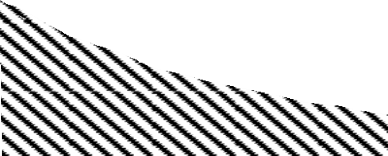 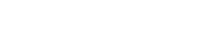 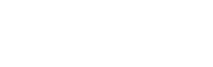 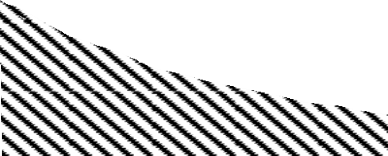 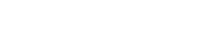 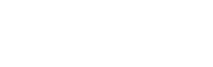 Gambar IV.2Kurva Normal Uji FHo diterima apabila Fhitung < Ftabel yaitu 7,713 < 2,859Ho ditolak apabila Fhitung > Ftabel yaitu 7,713 > 2,859Nilai F hitungDiketahui hasil Fhitung = 7,713 dari analisis data yang telah dilakukan dengan menggunakan bantuan program SPSS 21.KeputusanHasil analisis data yang telah didapatkan, maka dapat diketahui bahwa nilai Fhitung sebesar 7,713 sedangkan Ftabel sebesar 2,859 dan signifikansi 0,000 < 0,05 maka Ho ditolak. Dan dapat disimpulkan Ha diterima, itu artinya ada pengaruh simultan antara variabel motivasi (X1), kompetensi (X2), dan profesionalisme (X3) terhadap variabel kinerja karyawan (Y)Uji t (Parsial)Uji t pada dasarnya menunjukkan seberapa jauh pengaruh satu variabel independen secara individual dalam menerangkan variabel – variabel dependen. Hasil uji t dapat dilihat dari hasil output analisis data sebagai berikut:Tabel IV.10Hasil Uji tSumber: Data primer yang diolah,2022Adapun perhitungannya adalah sebagai berikut:Uji pengaruh motivasi (X1) terhadap kinerja karyawan (Y) dengan langkah-langkah pengujian sebagai berikut:Menentukan Ho dan HaHo : β1 = 0, artinya tidak ada pengaruh yang signifikan  antara motivasi (X1) terhadap kinerja karyawan (Y).Ha : β1 ≠ 0, artinya terdapat pengaruh yang signifikan antara motivasi (X1) terhadap kinerja karyawan (Y).Tingkat Level of signifikan (α) = 0,05ttabel	= α/2; (n-k-1)= 0,025; (40-3-1)= 0,025; 36= 2,028Kriteria pengujian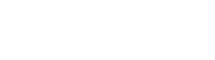 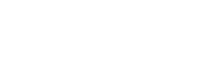 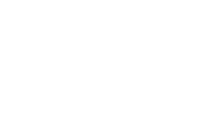 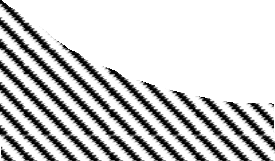 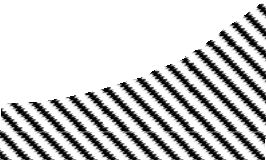 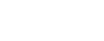 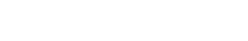 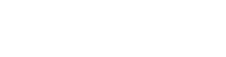 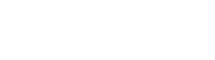 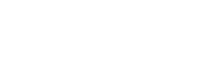 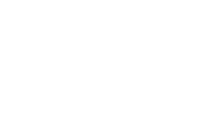 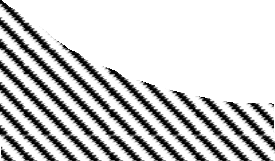 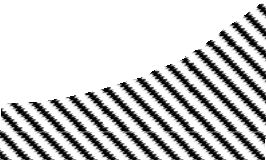 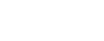 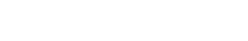 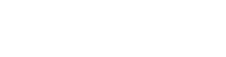 Gambar IV.3Uji t motivasiHo diterima jika -2,028 ≤ thitung ≤ 2,028Ho ditolak jika -thitung ≤ -2,028 atau thitung ≥ 2,028Menentukan nilai tHasil analisis data yang telah dilakukan dengan menggunakan bantuan SPSS 21, maka dapat diketahui bahwa thitung motivasi (X1) = 2,191KeputusanHasil perhitungan menunjukkan thitung > ttabel (2,191 > 2,028) dan nilai signifikansi (0,035 < 0,05), maka Ho ditolak. Dapat disimpulkan bahwa variabel motivasi (X1) secara parsial berpengaruh positif dan signifikan terhadap kinerja karyawan (Y).Uji pengaruh kompetensi (X2) terhadap kinerja karyawan (Y) dengan langkah-langkah pengujian sebagai berikut:Menentukan Ho dan HaHo : β2 = 0, artinya tidak ada pengaruh yang signifikan  antara kompetensi (X2) terhadap kinerja karyawan (Y).Ha : β2 ≠ 0, artinya terdapat pengaruh yang signifikan antara kompetensi (X2) terhadap kinerja karyawan (Y).Tingkat Level of signifikan (α) = 0,05ttabel	= α/2; (n-k-1) = 0,025; (40-3-1) = 0,025; 36 = 2,028Kriteria pengujianGambar IV.4Uji t kompetensiHo diterima jika -2,028 ≤ thitung ≤ 2,028Ho ditolak jika -thitung ≤ -2,028 atau thitung ≥ 2,028Menentukan nilai tHasil analisis data yang telah dilakukan dengan menggunakan bantuan SPSS 21, maka dapat diketahui bahwa thitung kompetensi (X2) = 2,250KeputusanHasil perhitungan menunjukkan thitung > ttabel (2,250 > 2,028) dan nilai signifikansi (0,031 < 0,05), maka Ho ditolak. Dapat disimpulkan bahwa variabel kompetensi (X2) secara parsial berpengaruh positif dan signifikan terhadap kinerja karyawan (Y).Uji pengaruh profesionalisme (X3) terhadap kinerja karyawan (Y) dengan langkah-langkah pengujian sebagai berikut:Menentukan Ho dan HaHo : β1 = 0, artinya tidak ada pengaruh yang signifikan  antara profesionalisme (X3) terhadap kinerja karyawan (Y).Ha : β1 ≠ 0, artinya terdapat pengaruh yang signifikan antara profesionalisme (X3) terhadap kinerja pegawai (Y).Tingkat Level of signifikan (α) = 0,05ttabel	= α/2; (n-k-1)= 0,025; (40-3-1)= 0,025; 36= 2,028Kriteria pengujianGambar IV.5Uji t profesionalismeHo diterima jika -2,028 ≤ thitung ≤ 2,028Ho ditolak jika -thitung ≤ -2,028 atau thitung ≥ 2,028Menentukan nilai tHasil analisis data yang telah dilakukan dengan menggunakan bantuan SPSS 21, maka dapat diketahui bahwa thitung profesionalisme (X3) = 2,865KeputusanHasil perhitungan menunjukkan thitung > ttabel (2,865 > 2,028) dan nilai signifikansi (0,007 < 0,05), maka Ho ditolak. Dapat disimpulkan bahwa variabel profesionalisme (X3) secara parsial berpengaruh positif dan signifikan terhadap kinerja karyawan (Y).Uji Koefisien Determinasi (R2)Koefisien determinasi merupakan besaran yang menunjukkan besarnya variasi variabel dependent yang dapat dijelaskan oleh variabel independentnya. Koefisien determinasi ini digunakan untuk mengukur seberapa jauh variabel-variabel bebas dalam menerangkan variabel terikatnya. Berikut ini merupakan hasil dari koefisien determinasi :Tabel IV.11Hasil Koefisien DeterminasiSumber : Data primer yang diolah, 2022Hasil dari perhitungan regresi dapat diketahui bahwa koefisien determinasi (R2) yang diperoleh sebesar 0,341. Hal ini berarti 34,1% variasi variabel kinerja karyawan dapat dijelaskan oleh variabel motivasi, kompetensi dan profesionalisme, sedangkan sisanya sebesar 65,9% diterangkan oleh variabel lain yang tidak diajukan dalam penelitian ini. Misalnya, kedisiplinan, insentif, pengalaman, promosi jabatan dan lain- lain.PembahasanPengaruh motivasi terhadap kinerja karyawan KJPP Felix Sutandar & Rekan Cabang Jawa Tengah.Berdasarkan hasil perhitungan SPSS versi 21 diketahui bahwa thitung > ttabel (2,191) > (2,028) dengan nilai signifikansi sebesar (0,035) < (0,05), menunjukkan bahwa motivasi berpengaruh positif dan signifikan terhadap kinerja karyawan KJPP Felix Sutandar & Rekan Cabang Jawa Tengah. Hal ini sejalan dengan penelitian yang dilakukan oleh (Okfijanti, Istiatin & Hadi AB, 2019) yang menyatakan motivasi berpengaruh positif dan signifikan terhadap kinerja karyawan di Bagian Umum Pemda Sukoharjo. Ini menunjukkan bahwa semakin baik motivasi yang ada pada karyawan maka kinerja karyawan akan semakin baik, begitu juga sebaliknya.KJPP Felix Sutandar & Rekan selalu memberikan motivasi kerja dalam bentuk penghargaan bagi karyawan yang berprestasi dan libur cuti sesuai dengan ketentuan yang berlaku. Karyawan yang selalu dimotivasi akan merasa dihargai dan hasil jerih payah mereka dalam bekerja diakui oleh perusahaan, sehingga karyawan bersemangat dalam menyelesaikan pekerjaan.Pengaruh kompetensi terhadap kinerja karyawan KJPP Felix Sutandar & Rekan Cabang Jawa Tengah.Berdasarkan hasil perhitungan SPSS versi 21 diketahui bahwa thitung > ttabel (2,191) > (2,028) dengan nilai signifikansi sebesar (0,031) < (0,05), kompetensi berpengaruh positif dan signifikan terhadap kinerja karyawan KJPP Felix Sutandar & Rekan Cabang Jawa Tengah.Hal ini sejalan dengan penelitian yang dilakukan oleh (Lukiyanto, Istiatin & Mursito., 2021) yang menyatakan kompetensi berpengaruh positif dan signifikan terhadap kinerja karyawan di PT. Kereta Api Indonesia (Persero) Stasiun Solobalapan. Ini menunjukkan bahwa semakin baik kompetensi yang dimiliki oleh karyawan maka kinerja karyawan akan semakin baikKJPP Felix Sutandar & Rekan selalu memberikan hasil laporan pekerjaan yang baik dan akurat, hal ini dapat dilihat dari kompetensi yang dimiliki oleh karyawan terdiri dari jenjang pendidikan, pelatihan-pelatihan yang didapat dan pengalaman-pengalaman baik secara langsung maupun tidak langsung menunjang dalam bekerja.Pengaruh profesionalisme terhadap kinerja karyawan KJPP Felix Sutandar & Rekan Cabang Jawa Tengah.Berdasarkan hasil perhitungan SPSS versi 21 diketahui bahwa thitung > ttabel (2,865) > (2,028) dengan nilai signifikansi sebesar (0,007) < (0,05), profesionalisme berpengaruh positif dan signifikan terhadap kinerja karyawan KJPP Felix Sutandar & Rekan Cabang Jawa Tengah.Hal ini sejalan dengan penelitian yang dilakukan oleh (Okfijanti, Istiatin & Hadi AB, 2019) yang menyatakan profesionalisme berpengaruh positif dan signifikan terhadap kinerja karyawan di Bagian Umum Pemda Sukoharjo. Ini menunjukkan bahwa semakin baik profesionalisme yang ada dalam diri karyawan maka kinerja karyawan akan semakin meningkat juga.KJPP Felix Sutandar & Rekan selalu menyelesaikan pekerjaan dengan efektif dan efisien, bertanggung jawab dengan hasil dari setiap laporan dan tidak memihak antara bank/pengguna laporan dengan nasabah yang terkait. Setiap karyawan dianjurkan untuk bisa memiliki sikap profesionalisme dalam bekerja agar bisa mengoptimalkan skill, waktu, tenaga, ilmu pengetahuan dan sumber daya sehingga akan berpengaruh terhadap kinerja yang dilakukan oleh karyawan.NoJenis kelaminJumlahPersentase1.Laki-laki3587,52.Perempuan512,5Total40100NoTingkat PendidikanJumlahPersentase1.SMA/K12302.D34103.S12152,54.>S137,5Total40100No.UsiaJumlah RespondenPresentase1< 25 tahun922,5226 – 40 tahun1947,53> 40 tahun1230Total 40100No.Lama BekerjaJumlahPersentase1.1 – 5 tahun18452.5 – 10 tahun10253.10 – 15 tahun	717,54.≥ 15 tahun512,5Total40100Kolmogorov-smirnov ZAsymp. Sig. (2-tailed)Asymp. Sig. (2-tailed)BatasKeterangan0,473    0,9790,050,05NormalModelCollinearity StatisticCollinearity StatisticKeteranganModelToleranceVIFKeteranganMotivasi0,9721,029Bebas MultikolinearitasKompetensi0,9801,020Bebas MultikolinearitasProfesionalisme0,9641,037Bebas MultikolinearitasVariabelSig.(P value)KesimpulanMotivasi0,298Tidak terjadi heteroskedastisitasKompetensi0,695Tidak terjadi heteroskedastisitasProfesionalisme0,254Tidak terjadi heteroskedastisitasVariabelUnstandardized CoefficientsUnstandardized CoefficientsBStd. Error(Constant)5,7663,380Motivasi0,2670,122Kompetensi0,2920,130Profesionalisme0,2620,092ModelFSig.KeteranganRegression 7,713,000bH0 ditolak, Ha diterimaResidualTotal Model tttabelSig.Motivasi2,1912,0280,035Kompetensi2,2502,0280,031Profesionalisme2,8652,0280,007RR SquareAdjusted R Square0,626a0,3910,341